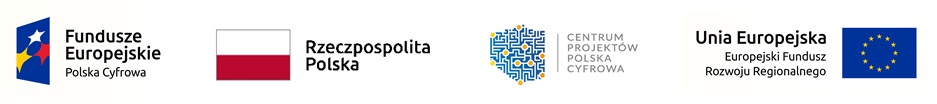                                                                                                            ……………………………………………………….                                                                                                                        ( miejscowość, data) …………………………………..…   (oznaczenie Wykonawcy)                                                                                                                                                                                                                 Gmina  Skomlin                                                                                                                    ul. Trojanowskiego 1                                                                                                                    98-346 SkomlinO F E R T A Nawiązując do Zaproszenia do złożenia oferty o wykonanie zamówienia publicznego o wartości  nieprzekraczającej wyrażonej w złotych równowartości kwoty 30.000 euro, oferujemy wykonanie przedmiotu zamówienia: Zakup oraz dostawę 17 sztuk laptopów dla potrzeb realizacji  projektu „Zdalna szkoła + wsparcie Ogólnopolskiej Sieci Edukacyjnej” w ramach Programu operacyjnego Polska Cyfrowa  na lata 2014 -2020, Osi Priorytetowej nr I „Powszechny dostęp do szybkiego Internetu”, działania 1.1 „Wyeliminowanie terytorialnych różnic w możliwości dostępu do szerokopasmowego internetu o wysokich przepustowościach” za łączną cenę brutto: ………………..… zł  (słownie:……………………..…..………………………………………………zł).                                                                                                                       w tym podatek VAT w wysokości ……….zł (słownie:………………………………………………………………zł) i cena netto ……………………..zł, (słownie: ……………………………………………  zł. ) Termin wykonania zamówienia 14 dni od daty podpisania umowy Wartość przedmiotu zamówienia wynika z poniższego arkusza asortymentowo -cenowego:Oświadczam, że:  1. Posiadam uprawnienia do wykonania przedmiotu zamówienia oraz dysponuję niezbędną wiedzą  i doświadczeniem, dysponuję odpowiednim potencjałem technicznym i osobami zdolnymi do wykonania zamówienia jak również posiadam odpowiednią sytuację finansową i ekonomiczną do wykonania zamówienia oraz nie podlegam wykluczeniu z postepowania. 2. Zapoznałem się z przedmiotem zamówienia, zdobyłem niezbędną wiedzę związaną z przedmiotem zamówienia i nie wnoszę żadnych zastrzeżeń do przedmiotu zamówienia ani do postanowień umowy. 3. Wyliczona cena brutto obejmuje wszystkie koszty i składniki niezbędne do prawidłowej realizacji zamówienia. 4. Zamierzam / Nie zamierzam* powierzyć części zamówienia (podać jakiej części zamówienia to dotyczy) podwykonawcom………………….……………………………………………………………..  5. Oświadczam, że wypełniłem /nie wypełniłem* obowiązki informacyjne przewidziane w art. 13 lub art. 14 RODO wobec osób fizycznych, od których dane osobowe bezpośrednio lub pośrednio pozyskałem w celu ubiegania się o udzielenie zamówienia  publicznego w niniejszym postępowaniu. 6. Oświadczam, że zapoznałem się z postanowieniami umowy i zobowiązuję się w przypadku wyboru mojej oferty do zawarcia umowy na określonych w niej warunkach w terminie i miejscu wyznaczonym przez Zamawiającego.  Załącznikami do niniejszej oferty są:  a) ……………………………………………………. b) ……………………………………………………                                                                                                  …………………………………..………………….……………                                                                                                                                  (podpis Wykonawcy lub osoby uprawnionej                                                                                                                                  do jego reprezentacji)  *niepotrzebne skreślić LpRodzaj przedmiotu zamówienia Ilość   sztIlość   sztCena jednostkowa nettoWartość nettoWartość VAT Wartość brutto 1Laptop (do kształcenia zgodnie z poniższym opisem1717ParametrParametrParametrOpis parametruOpis parametruOpis parametruOpis parametruOpis parametruOpis parametruTyp sprzętuTyp sprzętuTyp sprzętuProcesorProcesorProcesorPamięć RamPamięć RamPamięć RamMaksymalna pamięć RAMMaksymalna pamięć RAMMaksymalna pamięć RAMKarta graficznaKarta graficznaKarta graficznaKamera Kamera Kamera Dysk twardyDysk twardyDysk twardyTyp ekranuTyp ekranuTyp ekranuPrzekątna ekranuPrzekątna ekranuPrzekątna ekranuEkran dotykowyEkran dotykowyEkran dotykowyKlawiaturaKlawiaturaKlawiaturaŁącznośćŁącznośćŁącznośćZłączaZłączaZłączaNapęd optycznyNapęd optycznyNapęd optycznyNapęd optycznyNapęd optycznyNapęd optycznySystem operacyjnySystem operacyjnySystem operacyjnyAkcesoria w zestawieAkcesoria w zestawieAkcesoria w zestawieBateriaBateriaBateriaGłośnikGłośnikGłośnikCzytnik pamięciCzytnik pamięciCzytnik pamięciGwarancjaGwarancjaGwarancja